Vocabulary: Muscles and Bones                           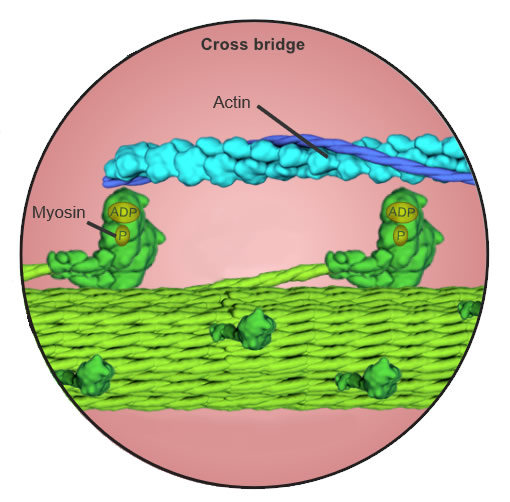 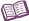 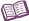 VocabularyActin – the protein that makes up the thin filaments within a myofibril. The inward movement of the actin fibers within a sarcomere makes the muscle shorter during a contraction.The region of the sarcomere containing only actin filaments is known as the I-band, and is lighter in color than the regions containing myosin.Biceps – the large muscle in the front of the upper arm, having two points of attachment on one end.The biceps in the arm is technically known as the biceps brachii. The biceps is a flexor muscle, a muscle that flexes (bends) a joint. Cartilage – the flexible connective tissue found at the end of bones where they come together to form a joint, reducing friction as the bones make contact.Cartilage is also found in the nose, ear, rib cage, spine, and rings of the trachea and bronchi.Cartilage lacks blood vessels and is either white or translucent in color.   Contract – to get smaller.  Contracting muscles pull on bones, allowing the body to move.As one muscle contracts, another muscle relaxes.Extend – to straighten a body part.Fast twitch fiber – a muscle fiber that contracts quickly and with relatively large force.Fast twitch fibers are utilized when a short burst of energy is needed. Fast twitch muscle tissue contains few mitochondria and fatigues quickly.Flex – to bend a body part. Fulcrum – the pivot point about which a lever turns.Humerus – the bone in the upper arm that connects the shoulder to the elbow.Lever – a simple machine that rotates about a fulcrum and increases either the force or distance put into it.Ligament – connective tissue that attaches one bone to another bone. Muscle fiber – a muscle cell, also called a myofiber.Muscle cells are long and narrow and contain many nuclei. Each muscle cell is composed of a bundle of myofibrils. Myofibril – small, rod-like structures within a muscle cell.  The striated appearance of muscles is due to alternating bands of light filaments (actin) and dark filaments (myosin) within the myofibrils. Myosin – the protein that makes up the thick filaments within a myofibril. The heads of the myosin filaments grab onto the actin filaments and pull them inward, shortening the muscle fiber during a contraction.Powerstroke – the motion in which the myosin pulls the actin filaments inward, resulting in the shortening of the sarcomere. The energy for the powerstroke is provided by ATP.   Radius – the smaller of the two forearm bones, extending from the elbow to the thumb side of the wrist.Sarcomere – the contractile unit of the muscle cell.Sarcomeres are arranged in repeating units within each myofibril, encompassing all of the actin and myosin filaments between two Z discs.Skeletal muscles – one of three main muscle types, consisting of those muscles connected to the bones and responsible for all voluntary movement in the body.Slow twitch fiber – a muscle fiber that contracts slowly and with relatively little force.Slow twitch fibers are used when small amounts of energy are needed for long periods of time, such as when walking or standing. Slow twitch muscle tissue contains numerous mitochondria, allowing them to contract repeatedly without getting tired. Tendon – connective tissue that attaches bone to muscle. A tendon is also referred to as a sinew, and like ligaments can withstand a great deal of tension as they are stretched, much like a rubber band.Triceps – the large muscle in the back of the upper arm, having three points of attachment on one end. The technical name for the triceps is the triceps brachii.The triceps is an extensor muscle, in that it enables a joint to be straightened.Ulna – the larger of the two forearm bones, extending from the elbow to the little finger side of the wrist.